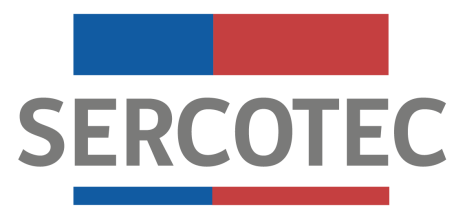 MODIFICACIÓNBASES DE CONVOCATORIA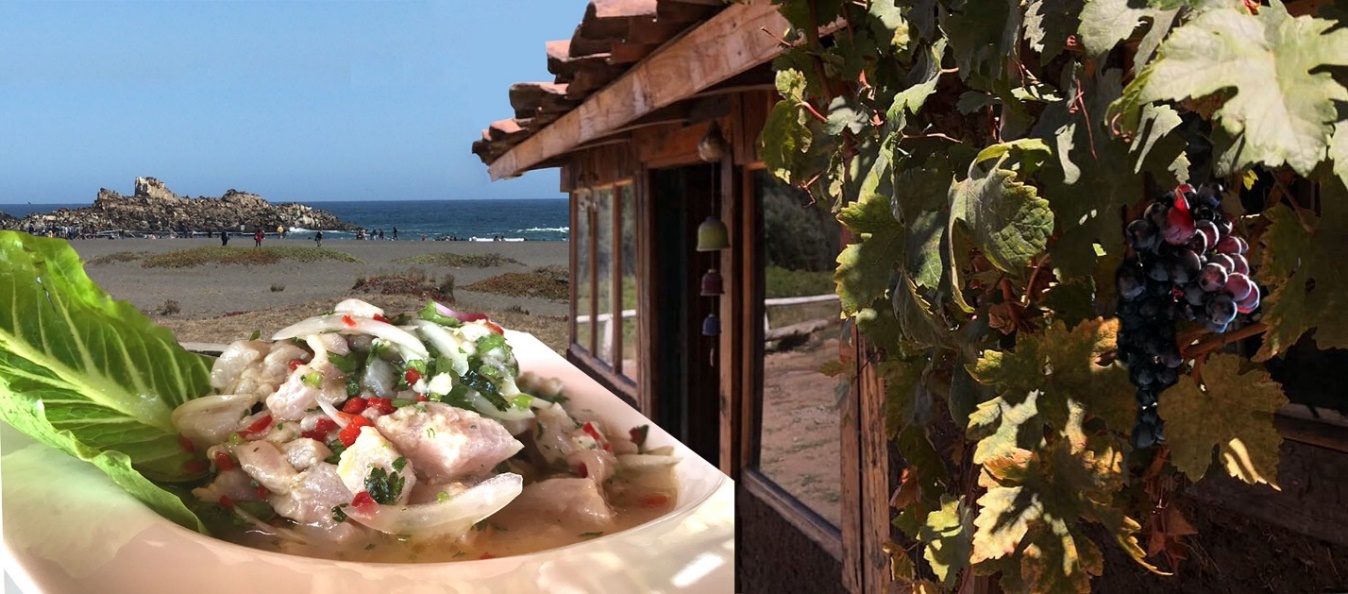 CRECEFONDO DE DESARROLLO DE NEGOCIOS“TRANSFERENCIA FORTALECIMIENTO MIPE VALLE ITATA, ZONA DE REZAGO”REGIÓN DE ÑUBLE2019Mediante el presente acto y para una correcta ejecución del programa, se modifica el punto 2.1 “Plazos de Postulación” de las Bases de la Convocatoria Capital Abeja Emprende, Región de Ñuble. En el siguiente sentido:Donde dice:2. POSTULACIÓN2.1 	Plazos de postulaciónLos/as interesados/as podrán iniciar y enviar su postulación a contar de las 12:00 horas del día 30 de julio 2019 hasta las 15:00 horas del día 27 de septiembre de 2019.Debe decir:2. POSTULACIÓN2.1 	Plazos de postulaciónLos/as interesados/as podrán iniciar y enviar su postulación a contar de las 12:00 horas del día 30 de julio 2019 hasta las 15:00 horas del día 4 de octubre de 2019..En todo lo no modificado, rigen íntegramente las disposiciones de las Bases de Convocatoria que por el presente acto se modifican.